Листопад. Урок навчання грамотиТема. Звуки [н], [н′]. Мала буква «н». Читання складів і слів з вивченими літерамиМета. Ознайомити здобувачів освіти з артикуляцією звуків [н], [н′],  з буквою “н” (“ен”), яка на письмі позначає ці звуки; вчити виділяти  [н], [н′] з мовного потоку,  удосконалювати вміння робити звуковий аналіз слів; формування навичок читання складів; сприяти формуванню правильного читання складами; розвивати вміння складати речення, працювати над інтонуванням речень; формування компетентності спілкування державною мовою, соціальну, громадянську компетентності; виховувати старанність, інтерес до читання, бережливе ставлення до природи.Обладнання: каса букв, демонстраційні картки з друкованими літерами «Н» та «н»; іграшки Смішарики Пандочка та Нюша; картки зі складами; предметні малюнки; відео з мультфільму «Смішарики», фізкультхвилинки, тренажер для розчитування; картки для вправи «З’єднай»; синельні палички.Підручник: Українська мова. Буквар: Підручник для учнів першого класу ЗЗСО (у 2-х частинах): Ч. 2 // К.І. Пономарьова. – К.: УОВЦ «Оріон», 2018. – 128 с. :іл.Хід урокуІ. Організаційний моментЗвучить позивний з мультфільму «Смішарики»Хто прийшов сьогодні до нас? Смішарики!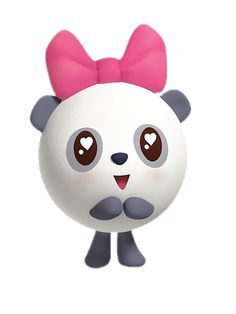 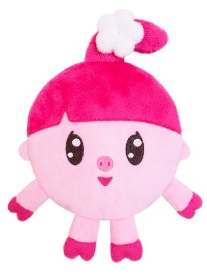 ІІ. Актуалізація знань.Бесіда про вільний час дітей.Чистомовка.Я люблю працювати над дикцією. Повторюйте за мною:На-на-наБачу сірого слона,Ну-ну-нуЯблука даю слону,Ни-ни-ниЛюблять яблука слони,Ні-ні-ніДайте яблук і мені.Нюшенька дуже любить читати. Дивіться, що вона принесла (картки зі складами із вивчених букв).Читання складів.Складання слів із складів.А Пандочка любить малювати і принесла ось такі малюнки. Назвіть зображені предмети (хто? носоріг, що? абрикос, хто? слон)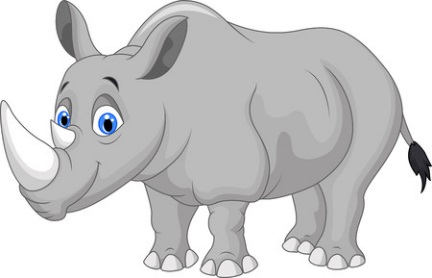 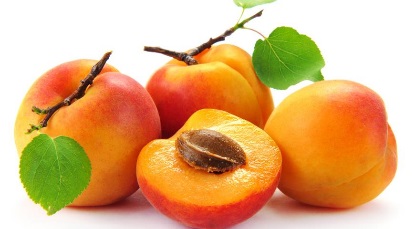 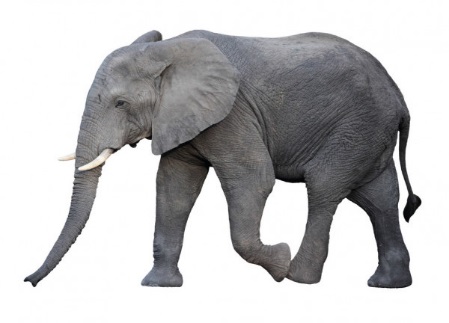 Який перший звук в імені нашої гості Нюшеньки? Чи буває цей звук твердим? Вимовте ім’я другої гості. ПаНдочка.ІІІ. Повідомлення теми і мети уроку. Визначають дітиІV. Вивчення нового матеріалу.Артикуляція звуків  [н], [н′]Учні вимовляють спочатку звук |н|, а потім |н’|, визначають, чи подібні вони за вимовою, чим відрізняються. губи і зуби набувають положення наступного голосного звука;кінчик язика упирається у верхні зуби;бокові краї язика стискаються з верхніми кутніми зубами, чим створюють перешкоду для повітря;струмінь повітря розриває зімкнення між язиком та верхніми зубами.Звертається увага на те, що під час вимови звука |н’| середню частину язика треба підносити до піднебіння.Віднесення цих звуків до приголосних.Гра «Впіймай слово» зі звуками [н], [н′]Тема тижня «ТЕАТР»Антракт, актор, сцена, афіша, тінь, пантоміма, аншлаг.Складіть речення зі словом СЦЕНА ФІЗКУЛЬТХВИЛИНКА «Чіку ріку» разом з ПандочкоюВизначення місця звуків [н], [н′] у словах Нюша, Пандочка, у зображеннях– малюнках.Гра «Перший, середній, останній»Робота в парах. З’єднати картинку з Нюшею, якщо звук у назві картинки м’який, з’єднати з Пандочкою – якщо звук твердий.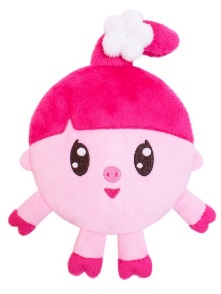 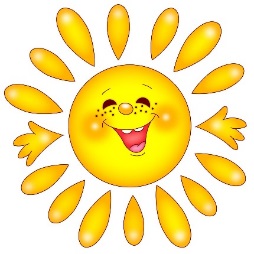 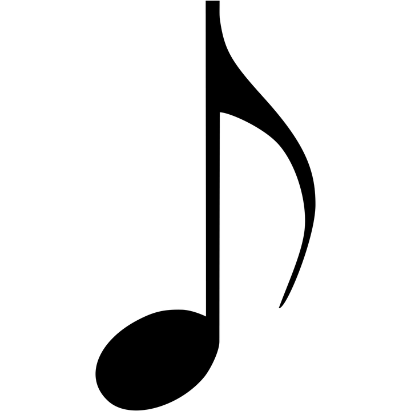 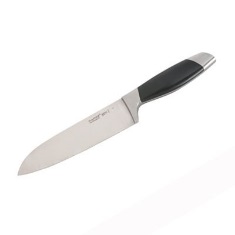 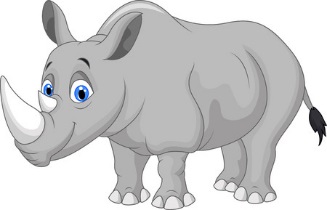 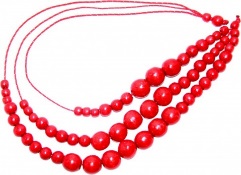 V. Ознайомлення з літерою Н.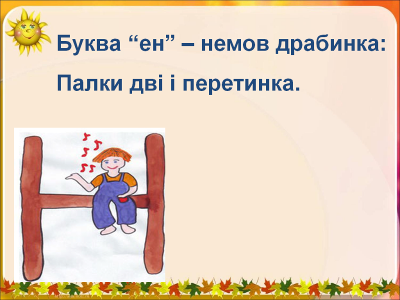 1. Розгляд букви. Аналіз будови.2. Гра «На що схожа буква «н»3. Побудова букви із синельних паличок.4. Друкування літери н у зошитах(можна використати практичні завдання з буквою з платформи «Розвиток дитини») 5. Визначення місця літери у касі буквФІЗКУЛЬТХВИЛИНКАVІ. Вправи з читанняЧитання складів, сліва                                ао                                оу              Н                уи                                ие                                еі                             іВикладання слів СОН і НІС з букв, звуковий аналіз цих слів.Робота з «Букварем», с. 67Спочатку читають діти, що вміють читати, потім – інші.Робота над інтонуванням речень.Тренажер з розчитування VІІ. Підсумок уроку. Рефлексія.Всі ви добре працювали,На уроці не дрімали.Гарно всі відповідали.Тож скажу вам у кінці:«Дітки, ви всі – молодці!»Використані джерела:Українська мова (навчання грамоти). 1 клас. Частина1/ Т.Л. Абрамюк, Н.О. Іванова, І.В. Оніщенко. – Х.: Вид. група «Основа», 2019. – 390, [2] с. – (Серія «Мій конспект»)Практичні завдання. Літера Н [Електронний ресурс]. -  Режим  доступу: https://childdevelop.com.ua/worksheets/tag-litera_n-ukr/ Тренажер для розчитування Літера Н [Електронний ресурс]. -  Режим  доступу: https://youtu.be/kpRKdUtbPP4Українська мова. 1 клас. Гра «Перший, середній, останній» [Електронний ресурс]. -  Режим  доступу: https://video.novashkola.ua/1-klas/ukrayinska-mova-1-klas/urok-07/ Руханка-танок «Чіку ріку» [Електронний ресурс]. -  Режим  доступу: https://youtu.be/WE1EsSuhCd8 